«Веселые резиночки»(Дидактическая игра)Возраст: от 4-х летКоличество игроков: 2-6 человекЗадачи: развитие мелкой моторики, быстроты реакции, внимательности, зрительного восприятия, для детей младшего возраста -  счет и цвет.Правила игры:Перетусовать  карточки и положить их в стопку рубашкой вверх.  В центр  стола положить резиночки. Когда все готовы, один из игроков переворачивает верхнюю карту  из колоды и помещает  таким образом, чтобы все игроки могли ее видеть. Все игроки стараются как можно быстрее подобрать  резиночки нужного цвета и надеть их на пальцы так, как показано на карте.  Игрок, который первым справляется с заданием, кладет руку на карту. Другие игроки проверяют,  правильно ли он выполнил задание. Если задание выполнено правильно, игрок забирает карту себе. Если же задание выполнено неправильно, игрок не только не получает карту, но и возвращает одну из выигранных карт обратно в колоду.После каждого раунда все резиночки снимаются и складываются обратно на стол.Выигрывает тот игрок, который первый собрал 3-5 карт (в зависимости от возраста).Возможен вариант игры «вслепую» со  старшими детьми, когда карта с заданием открывается на 5-10 секунд, после чего переворачивается рубашкой кверху, игроки по памяти выполняют задание. 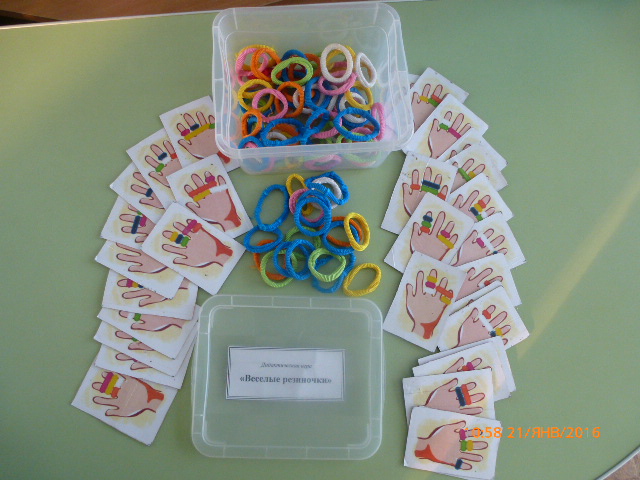 